от 19.01.2018 г.				   		                                              № 42О принятии решения по подготовке документации по планировке территории В целях обеспечения устойчивого развития территорий, установления границ земельных участков и зон планируемого размещения объектов капитального строительства, в соответствии с главой 5 Градостроительного кодекса РФ, ст. 14 Федерального закона от 06.10.2003 № 131-ФЗ «Об общих принципах организации местного самоуправления в Российской Федерации», Уставом МО «Город Мирный», генеральным планом города Мирного, утвержденным решением ГС от 24.09.2014 № III-18-1 и Правилами землепользования и застройки МО «Город Мирный», утвержденными в новой редакции решением ГС от 26.05.2016 № III-37-4, городская Администрация постановляет:1. Принять решение по подготовке следующей документации по планировке территории:1) проекта планировки с проектом межевания территории, предназначенной для размещения линейного объекта «Капитальный ремонт объектов улично-дорожной сети (ул. Комсомольская, ул. Ойунского, пр-кт Ленинградский)                 в г. Мирном Республики Саха (Якутия)»;2) проекта планировки с проектом межевания территории, предназначенной для размещения линейного объекта «Сети газоснабжения для субъектов малого и среднего предпринимательства, расположенных по ш. 50 лет Октября». 2. Управлению архитектуры и градостроительства (С.А. Сафонова) совместно с муниципальным казенным учреждением «Управление жилищно-коммунального хозяйства» муниципального образования «Город Мирный» Мирнинского района РС(Я) (Е.В. Болдуев) обеспечить условия и координацию работ по подготовке данной документации по планировке.  3. Опубликовать настоящее Постановление в порядке, установленном Уставом МО «Город Мирный». 4. Контроль исполнения настоящего Постановления оставляю за собой. И.о. Главы города                                                                                  С.Ю. МедведьАДМИНИСТРАЦИЯМУНИЦИПАЛЬНОГО ОБРАЗОВАНИЯ«Город Мирный»МИРНИНСКОГО РАЙОНАПОСТАНОВЛЕНИЕ 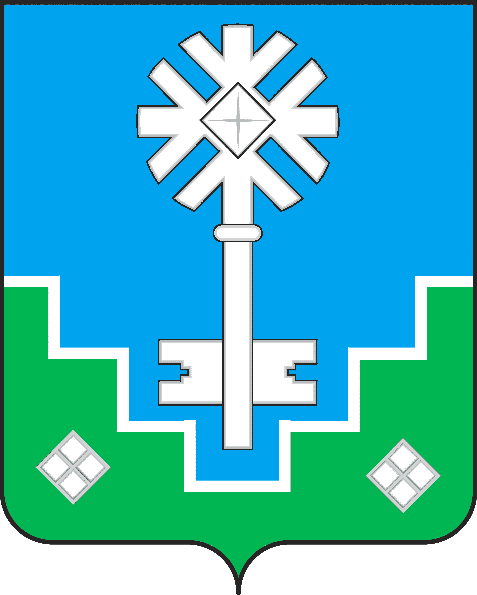 МИИРИНЭЙ ОРОЙУОНУН«Мииринэй куорат»МУНИЦИПАЛЬНАЙ ТЭРИЛЛИИ ДЬАhАЛТАТАУУРААХ